Pokrywa wentylacyjna rury LDR 80Opakowanie jednostkowe: 1 sztukaAsortyment: K
Numer artykułu: 0018.0332Producent: MAICO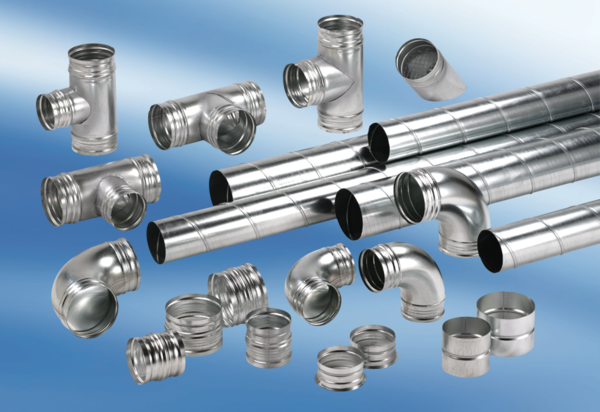 